Publicado en Valencia el 03/08/2022 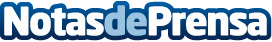 Huele a verano en La Perfumería:nuevo menú degustación y coctelería de autoraGastronomía y coctelería confluyen en el Hotel Palacio Valier (5*), que mantiene su horario habitual durante el mes de agosto, para que el público de València y los turistas internacionales disfruten del producto local en su versión más sofisticada.Datos de contacto:Departamento Marketing y Comunicación96 066 13 18Nota de prensa publicada en: https://www.notasdeprensa.es/huele-a-verano-en-la-perfumerianuevo-menu Categorias: Gastronomía Valencia Entretenimiento Turismo Restauración http://www.notasdeprensa.es